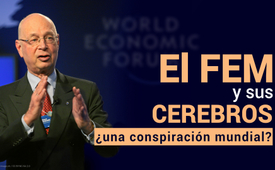 FEM, Great Reset y sus cerebros: ¿existe una conspiración mundial después de todo?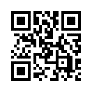 +++ La gran revelación de Kla.TV sobre la reunión anual del FEM en Davos: el FEM y sus cerebros +++ ¿Quién es Klaus Schwab? ¿Quiénes son las fuerzas que le apoyan en la sombra? Este documental de Kla.TV desenmascara sin piedad a los cerebros del FEM y sus planes para una dictadura mundial. ¡Ayude a difundir estas revelaciones y detenga al FEM y a sus cerebros! ⇒⇒⇒⇒ Se pueden descargar clips de vídeo cortos para su distribución en redes sociales, por ejemplo TikTok o Facebook, debajo del programa en nuestro recuadro informativo azul. ⇐ ⇐ ⇐ ⇐¿Quiénes son los cerebros del FEM? Este documental de Kla.TV expone sin piedad los planes reales del FEM y todo su nivel directivo. También puede averiguar qué personas de su país están aplicando la agenda del FEM y han sido formadas estratégicamente por el FEM para ello.
Del 15 al 19 de enero de 2024 se celebrará en Davos-Klosters (Suiza) la 54ª reunión anual del Foro Económico Mundial (FEM). [...] Participarán más de 100 gobiernos, todas las principales organizaciones internacionales, las 1000 empresas mundiales más importantes, importantes instituciones académicas y de otro tipo, así como medios de comunicación de todo el mundo. 
Casi nadie duda de que el FEM y sus iniciativas pueden considerarse el motor de la globalización. La globalización se ha convertido en un hecho social. Globalización viene de "global" - "relativo a todo el mundo" - y significa literalmente "hacerse mundial". [...] Otros, sin embargo, ven una conspiración mundial detrás del FEM y sus iniciativas como el "Great Reset". Una "élite mundial de la política y los negocios se esfuerza por conseguir una dictadura globalizada". Este punto de vista de una posible conspiración mundial está siendo difamado como teoría de la conspiración por casi todos los llamados medios de comunicación establecidos y sincronizados.

Pero, ¿dónde están los límites entre la globalización, la gobernanza global y un gobierno mundial central? ¿Existe algún límite en absoluto o la globalización que avanza no sirve simplemente de caldo de cultivo para un gobierno mundial centralizado?

Este programa arroja luz sobre estas cuestiones y se adentra en los entresijos del FEM y el Great Reset: ¿Quiénes son los cerebros y existe una conspiración mundial después de todo?


1. Orígenes y fundación del FEM

En 1971, el economista alemán Klaus Schwab creó la fundación sin ánimo de lucro "European Management Conference" en español Conferencia Europea Mundial. En 1987, pasó a llamarse "Foro Económico Mundial", o FEM para abreviar. En pocas décadas, el FEM ha logrado convertirse en uno de los centros políticos y económicos más importantes de la actualidad mundial.

En su libro "World Economic Forum - Die Weltmacht im Hintergrund", el periodista y experto financiero alemán Ernst Wolff se pregunta cómo un desconocido profesor alemán pudo catapultar su fundación suiza a cotas tan inimaginables. ¿Hubo fuerzas influyentes que le apoyaron en segundo plano?

El fundador de Kla.TV, Ivo Sasek, declaró (www.kla.tv/19524): "Sin embargo, me parece que el Foro Económico Mundial ha sido empujado a la vanguardia por poderes de fondo aún más influyentes. Por cierto, el propio fundador del Foro Económico Mundial, Klaus Schwab, es una prueba fehaciente de ello. Su rápido ascenso a "líder mundial privado", diría yo, es una prueba tan inequívoca de un poder oculto de fondo que inevitablemente debo percibir todo el FEM como una secta económica mundial privada, que se ha instalado con éxito en la política mundial."


Antecedentes de Klaus Schwab

Klaus Schwab es miembro del influyente Grupo Bilderberg. Ha participado en numerosas reuniones de Bilderberg e incluso ha formado parte del Comité Directivo de Bilderberg.

Los hombres detrás de Klaus Schwab

Entre 1966 y 1967, Schwab cursó un año académico en la Harvard Business School de EE.UU. Cita a Ernst Wolff: "Aquí conoció a algunas personalidades que iban a tener una gran influencia en el resto de su vida. Según el propio Schwab, su profesor Henry Kissinger fue una de las personas que más influyeron en su pensamiento a lo largo de su vida". Kissinger, fallecido el 30 de noviembre de 2023, fue un politólogo estadounidense, estratega global declarado y director del think tank "Council on Foreign Relations", o CFR para abreviar.

Unlimited Hangout, una plataforma estadounidense de periodismo de investigación independiente y sin censura, lo resumió así: "El Foro Económico Mundial no fue simplemente una creación europea de Klaus Schwab. Nació de un programa de Harvard financiado por la CIA y dirigido por Henry Kissinger -y por John Kenneth Galbraith y Herman Kahn. Schwab contaba con un equipo político estadounidense de élite que trabajaba en la sombra para ayudarle a crear la organización globalista de base europea (que más tarde se convertiría en el FEM). [...]"
Años más tarde, en el "Simposio Europeo de Gestión" de 1980 en Davos -el precursor del FEM- Kissinger pronunció el discurso de apertura y dijo: "Por primera vez en la historia, la política exterior es verdaderamente global."

[...] John Kenneth Galbraith (pantalla: 1908-2006) fue un asesor presidencial canadiense-estadounidense y uno de los economistas más influyentes del siglo XX. Galbraith fue miembro del Consejo de Relaciones Exteriores (CFR, por sus siglas en inglés). 
Herman Kahn fue un físico estadounidense y miembro fundador del Instituto Hudson. También fue miembro del CFR.

Las primeras reuniones en Davos

La primera reunión organizada por Schwab tuvo lugar en 1971 con el nombre de Simposio Europeo de Gestión. El orador principal de la reunión fue Otto von Habsburg. Kenneth Galbraith y Herman Kahn también estuvieron entre los ponentes. 

[...] El Príncipe Bernhard de los Países Bajos fue el patrocinador de honor del tercer Simposio Europeo de Gestión en 1973. El príncipe Bernhard de los Países Bajos organizó la primera Conferencia de Bilderberg en 1954 en el Hotel de Bilderberg, cerca de Arnhem, que entonces le pertenecía. - En secreto por aquel entonces. El príncipe Bernhard fue el primer presidente del comité de dirección del Grupo Bilderberg, cargo que ocupó hasta 1976.

[...]
Hasta 1983, el European Management Symposium fue, como dijo Klaus Schwab en su discurso inaugural, "la reunión anual más importante de los responsables de la toma de decisiones en la economía mundial".


2. la estructura de gestión de la FEM

El Presidente del Foro es su fundador y Director General, el Profesor Klaus Schwab. Está gestionado por un Patronato. Según sus propias declaraciones, se trata de "personas excepcionales que actúan como guardianes de su misión y valores y supervisan el trabajo del Foro para promover una verdadera ciudadanía global."

El presidente del Foro desde 2017 es el político noruego Børge Brende. [...] Brende es miembro del Grupo Bilderberg y de su Comité Directivo

Miembros del Consejo de Administración de la FEM

La selección de los miembros no es casual, como demuestra su trabajo en red. Entre los miembros del Patronato figuran: 
Ajay Banga - Directivo indio-americano. Presidente del Banco Mundial desde 2023. Miembro del CFR y de la Comisión Trilateral, un influyente think tank de asesoramiento político fundado por Zbigniew Brzeziński y David Rockefeller.

Marc Benioff - Empresario estadounidense. Presidente y consejero delegado de Salesforce, empresa de software que cotiza en bolsa. Patrimonio privado estimado en unos 8.100 millones de dólares en 2022. Miembro del CFR.

Thomas Buberl - Directivo alemán y Consejero Delegado del grupo asegurador AXA. Participante en las reuniones de Bilderberg de 2017, 2019 y 2022. 

Laurence D. Fink - Empresario estadounidense. Fundador, presidente y consejero delegado de BlackRock, la mayor empresa de gestión de activos del mundo. Los activos gestionados del grupo ascendían a 8,70 billones de dólares a finales de 2020. Fink también es miembro de la Comisión Trilateral y del consejo del CFR. 

Orit Gadiesh - Directivo estadounidense-israelí y Presidente de Bain & Company, una de las mayores consultoras de gestión del mundo. Participó en las reuniones de Bilderberg de 1997 y 1998. También es miembro del C F R. 

Kristalina Georgieva - Política y economista búlgara. Directora Gerente del Fondo Monetario Internacional (FMI). Participante en la reunión de Bilderberg de 2016. 

André Hoffmann - Empresario suizo. Desde 2006 Vicepresidente del Consejo de Administración de Roche Holding AG (Suiza), una de las mayores empresas farmacéuticas del mundo. Miembro del "Club de Roma" y participante en la Conferencia Bilderberg 2019 

Joe Kaeser - directivo alemán. Consejero delegado de Siemens entre 2013 y 2021. Ganó 9,27 millones de euros como CEO de Siemens en 2020. Miembro de la Comisión Trilateral en Europa. Asistió a la Conferencia Bilderberg en 2015 y 2016. 

Christine Lagarde - Abogada francesa. Presidenta del Banco Central Europeo (BCE) desde 2019. Miembro del Grupo Bilderberg y participante en las reuniones de Bilderberg de 2009, 2013, 2014, 2016 y 2017.

David M. Rubenstein - Empresario estadounidense. Cofundador y copresidente de Carlyle Group, una de las mayores empresas de capital riesgo del mundo. Patrimonio privado estimado en 3,2 billones de dólares en 2019. Miembro de la Comisión Trilateral. Participante en la reunión de Bilderberg de 2017. También es actualmente presidente del CFR.  

Sobre la interconexión del CFR, el Grupo Bilderberg y la Comisión Trilateral

La participación en una reunión de Bilderberg es un hilo conductor común a los miembros del Consejo de Administración del FEM. Por lo tanto, vale la pena echar un vistazo a la interconexión del CFR, el Grupo Bilderberg y la Comisión Trilateral en este punto.

El plan estratégico para establecer el Club Bilderberg se originó en el Consejo de Relaciones Exteriores (CFR). El CFR es un think tank privado estadounidense fundado en 1921, que mueve los hilos como una especie de gobierno en la sombra en Estados Unidos. 
Henry Kissinger recuerda los orígenes del Club Bilderberg: "Nos reunimos hace 60 años como parte de un grupo de estudio en el Consejo de Relaciones Exteriores. Poco después, él (David Rockefeller) alentó un grupo de discusión que más tarde se convirtió en lo que ahora se conoce como el Grupo Bilderberg".
 
David Rockefeller fue Director del Consejo de Relaciones Exteriores hasta 1985 y posteriormente, hasta su muerte, Presidente Honorario del Consejo de Relaciones Exteriores. Henry Kissinger (*1923) estuvo presente en el nacimiento del Club Bilderberg. Siempre ha disfrutado de una posición de fuerza en las conferencias Bilderberg. 
Kissinger fue uno de los aliados más cercanos de David Rockefeller hasta su muerte. Es miembro del CFR desde hace mucho tiempo y formó parte de la junta del CFR entre 1977 y 1981. Con motivo de su centenario, Kla.TV emitió el documental "100 Años de Henry Kissinger – ¿Estratega Global y criminal de guerra?" (www.kla.tv/26164).

Para lograr este objetivo, David Rockefeller puso en marcha varias organizaciones y grupos de reflexión cuyo "pensamiento avanzado" influyó en la política internacional: además del Grupo Bilderberg, también fundó la Comisión Trilateral junto con Henry Kissinger. [...]

Conclusión provisional

Hasta aquí, está claro que los orígenes del FEM se remontan a estrategas mundiales como David Rockefeller y Henry Kissinger. Con el fin de alcanzar su objetivo de un gobierno mundial centralizado, crearon grupos de reflexión para influir en la política internacional. Empezando por el CFR, esto dio lugar al Grupo Bilderberg y más tarde a la Comisión Trilateral. El FEM debe ser visto como otra pieza del rompecabezas en esta serie para realizar sus objetivos de gobierno mundial.


3. Iniciativas del FEM para realizar sus objetivos o agenda

Las iniciativas estratégicas decisivas de los tiempos modernos siempre se han introducido a través de la plataforma del FEM. Entre ellas se incluyen el Club de Roma en relación con la dictadura del clima, la alianza de vacunación GAVI en relación con la dictadura de la vacunación, el ejercicio pandémico "EVENTO 201" de octubre de 2019, es decir, la dictadura de la corona, el Great Reset, el transhumanismo, etc.

Año 2005 - Jóvenes Líderes Mundiales 

Según la página web del FEM, Klaus Schwab fundó el foro "Young Global Leaders" (YGL) en 2004. Surgió de la comunidad "Global Leaders of Tomorrow", que existió de 1993 a 2003. [...]
Ernst Wolff escribe lo siguiente en su libro "World Economic Forum - Die Weltmacht im Hintergrund" (Foro Económico Mundial: El poder mundial en el transfondo):  "Por primera vez, la élite empezó a seleccionar específicamente a sus propios jóvenes talentos, a formarlos sistemáticamente, a prepararlos para sus tareas y a interconectarlos entre sí. El éxito sensacional del proyecto queda patente en algunos nombres de la primera cohorte, que parecen un Quién es Quién de la élite política y empresarial de los últimos años. Entre ellos figuran Angela Merkel, Nicolas Sarkozy, Tony Blair, Gordon Brown, José Manuel Barroso y Bill Gates. Como han demostrado los 30 años siguientes, esto sentó las bases de una red estrechamente vinculada de políticos, líderes empresariales y profesionales de los medios de comunicación que iba a tener una influencia decisiva en el curso del mundo."
 "El presidente ruso Vladimir Putin no aparece en las listas de participantes de los Young Global Leaders ni de los Global Leaders for Tomorrow. Pero el propio Klaus Schwab lo mencionó en dos entrevistas como Joven Líder Global".

"La señora Merkel, Tony Blair, todos ellos, incluso el presidente Putin, ¡todos ellos fueron alguna vez 'Jóvenes Líderes Globales'! Con ellos, el canciller Kurz y el primer ministro de Nueva Zelanda, ¡los tres líderes de gobiernos más jóvenes están aquí!".

Wolff señaló otra característica en una entrevista con Kla.TV en junio de 2022: 
"Es interesante que adoptaran una línea especialmente dura durante la crisis del coronavirus. Bueno, en Alemania fue el ministro de Sanidad Jens Spahn, en Austria fue el excanciller Kurz, en Francia fue el señor Macron, en Canadá fue Justin Trudeau y en Nueva Zelanda fue Jacinda Ardern. Todos ellos adoptaron un enfoque muy extremo, y todos son jóvenes líderes mundiales del FEM."  

Averigua qué personas de tu país están aplicando la agenda del FEM y han sido formadas estratégicamente por el FEM para hacerlo. El documento con la lista de los 3.800 "Jóvenes Líderes Mundiales" de 1993-2023 se encuentra debajo del programa.

Año 2016 - Transhumanismo

[...] El experto financiero Ernst Wolff comenta:                       
"El libro de Schwab 'La cuarta revolución industrial' se publicó para la reunión anual de 2016 y posteriormente se tradujo a 30 idiomas. Su mensaje básico era que la fusión de tecnologías de los mundos físico, digital y biológico estaba creando posibilidades completamente nuevas. [...] A pesar de sus advertencias sobre los riesgos de este desarrollo, Schwab abrazó abiertamente el transhumanismo en numerosas entrevistas y describió la fusión de los cuerpos humanos con la esfera digital como un progreso evolutivo."

En un vídeo de 2016, Klaus Schwab explicó lo que entiende por "Cuarta Revolución Industrial": 
"La revolución industrial tendrá un impacto total en nuestras vidas. No sólo cambiará nuestra forma de comunicarnos [...] sino también nuestra propia identidad."
"Será como un tsunami, y en realidad no sólo una revolución digital, por supuesto que es digital, física - es la nanotecnología, pero también es biológica."

[...] Llegados a este punto, es importante detenerse un momento y considerar lo que esto significa y cuáles son sus consecuencias: Esto abre la puerta a la manipulación, el control y la gestión de la humanidad por programadores anónimos. Nada se opondría a una "dictadura mundial" centralizada.

Año 2019 - Agenda 2030

El 13 de junio de 2019, Klaus Schwab, director del Foro Económico Mundial, y António Guterres, secretario general de la ONU, firmaron una asociación entre sus dos organizaciones.   
El propósito de la asociación es acelerar los 17 Objetivos de Desarrollo Sostenible. Se trata de objetivos políticos de las Naciones Unidas (ONU) que entraron en vigor el 1 de enero de 2016. El título oficial en alemán es "Transformar nuestro mundo: la Agenda 2030 para el Desarrollo Sostenible", o "Agenda 2030" para abreviar.

Călin Georgescu es rumano y ex alto cargo de las Naciones Unidas. En el programa Kla.TV del 11 de marzo de 2023, reveló lo que hay detrás de la agenda de la ONU. 
"Las Naciones Unidas, junto con el Foro Económico Mundial WEF y otros, están actualmente en proceso de introducir la Agenda 2030 en todo el mundo. Se trata de la mayor transformación jamás planificada, planificada a gran escala para todos los países y todos los pueblos, y pretende cambiar todos los aspectos de la sociedad humana: finanzas, agricultura, alimentación, viajes, economía, sexualidad, educación, etc.  El objetivo final de la Agenda 2030 es establecer un Gobierno Mundial Único con líderes no elegidos. Las Naciones Unidas, junto con la Organización Mundial de la Salud (OMS) y el Foro Económico Mundial, están en el centro de este gobierno mundial planificado. Por encima de ellos están los grupos de interés financiero que operan en el más absoluto secreto para que nadie les exija nunca responsabilidades por sus crímenes contra la humanidad."

Año 2019 -   - Dictadura de Corona

Según el sitio web de la Universidad Johns Hopkins, el Centro Johns Hopkins para la Seguridad Sanitaria, en colaboración con el Foro Económico Mundial (FEM) y la Fundación Bill y Melinda Gates, organizó el "Evento 201" en Nueva York el 18 de octubre de 2019. 
El evento se centró en el caso ficticio de una pandemia mundial grave desencadenada por un nuevo coronavirus denominado nCov-19. El ejercicio de pandemia abordó situaciones en las que es necesaria la colaboración público-privada para hacer frente a este tipo de pandemias. Diez semanas después, China comunicó a la OMS los primeros casos de Covid-19.

Año 2020 - Gran reinicio - Dictadura digital

"The Great Reset" (en español "El Gran Reinicio“) se refiere a la iniciativa del Foro Económico Mundial (FEM) para remodelar la economía y la sociedad mundiales tras la pandemia de COVID-19.
Ernst Wolff resumió de qué va todo esto en su libro: "Cuatro meses después de que se declarara la pandemia mundial (el 9 de julio de 2020), Klaus Schwab presentó su obra "COVID-19: The Great Reset", escrita con el autor Thierry Malleret. [...] Junto con su libro, Schwab presentó la "Great Reset Initiative", con la que el FEM, en colaboración con sus socios, pretende abordar la construcción del mundo posterior a COVID-19. Cabe destacar que la crisis de la corona sólo se considera un fenómeno temporal en el contexto de esta iniciativa. [...] [...]

"La introducción de monedas digitales de bancos centrales es la pieza central del Great Reset. Actualmente se está preparando en segundo plano en todo el mundo y cuenta con el apoyo del FEM. [...] En términos concretos, el proyecto se parece a esto: Cada ciudadano y cada empresa deberían tener una única cuenta depositada en el banco central. De este modo, el Estado podría determinar la oferta monetaria de forma centralizada, gestionar y controlar los flujos de dinero y fijar los tipos de interés en función de las necesidades. [...] Los ciudadanos se darían cuenta muy pronto de que el Estado no sólo podría rastrear todas y cada una de las transacciones, sino también imponer tipos de interés individuales, tipos impositivos individuales o sanciones, vincular el dinero a [...] un sistema de crédito social al estilo chino o aislarlos por completo de todos los flujos financieros".

Un vídeo del Foro Económico Mundial (FEM) de 2016 muestra adónde podría conducir la introducción de las monedas digitales de los bancos centrales, incluido el corte de todos los flujos financieros. Apareció bajo el nombre "8 predicciones para el mundo en 2030".

"No poseerás nada y serás feliz" es una frase del vídeo.

Escuche al fundador de Kla-TV, Ivo Sasek (programa de Kla.TV del 18.06.2021): 
"Ante el mundo exterior, el FEM se presenta -no podría ser más descarado- con diversos vídeos que hacen que el derrocamiento del viejo orden mundial sea apetecible para la población mundial, o al menos debería serlo. Tras duras críticas, borraron rápidamente algunos de estos vídeos. Glorificaban el empobrecimiento de los pueblos, imagínense algo así, presentando la expropiación total de todos nosotros como un acontecimiento inspirador, ya entienden, nuestra privación de derechos como algo deseable, embellecido de forma moderna, por así decirlo."

Ivo Sasek también tiene una solución pragmática sobre la mesa, como explicó el 16 de marzo de 2023: 
"Digamos un 'sí' alto y claro al Great Reset de Klaus Schwab y sus mentes maestras como toda la población mundial. Pero como democracia global, decidamos primero poner a prueba este Gran Reset con todos sus inventores y propagandistas -es decir, Klaus Schwab y todos sus colegas del FEM- durante al menos 20 años."


4. El FEM en pocas palabras

A continuación se enumeran y resumen los puntos más importantes: 

- El FEM no es simplemente una fundación suiza creada y construida por un independiente Klaus Schwab.

*- Durante su estancia en la Harvard Business School en 1966/1967, Schwab cayó bajo la influencia de su profesor Henry Kissinger.

- El "European Management Symposium" - precursor del FEM - nació de un programa de Harvard financiado por la CIA, dirigido por Henry Kissinger y creado en Suiza con el apoyo de John Kenneth Galbraith y Herman Kahn. Los tres son miembros del think tank Council on Foreign Relations (CFR).

- Todas las personas asociadas a la creación o a la estructura directiva superior del FEM son miembros del Grupo de Bilderberg o del Consejo de Relaciones Exteriores (CFR) o de la Comisión Trilateral, o son miembros de varios al mismo tiempo.

*- Todas estas oficinas están dirigidas por los mismos patrocinadores y sus sucesores, ya sea David Rockefeller, Henry Kissinger, Laurence Douglas "Larry" Fink o David Rubenstein y varios otros ricos actores mundiales.

- Cuando se fundó en 1971, al FEM se le encomendó la tarea de implementar la agenda de un Nuevo Orden Mundial (NOM) en todo el mundo con la ayuda de las grandes corporaciones globales. Mientras tanto, toda la élite de los conglomerados globales se ha reunido aquí.

*- El Foro Económico Mundial (FEM) fue instalado como uno de los centros de influencia más decisivos en la política mundial por los líderes mundiales antes mencionados. El FEM ha puesto en marcha diversas iniciativas que sirven de herramientas para promover la globalización. Esto prepara el terreno para una futura dictadura mundial centralizada. 

*- Algunas de las más importantes de estas iniciativas son el Club de Roma en relación con la dictadura del clima, la alianza de vacunación GAVI en relación con la dictadura de la vacunación, el ejercicio pandémico "EVENTO 201" de octubre de 2019, es decir, la dictadura de la corona, el Great Reset, el transhumanismo, etc. Pero actores como China y Rusia también sirven como instrumentos de la agenda del FEM y están en primera línea para impulsarla.

- El "Great Reset" proclamado por el fundador del FEM pretende conducir al mundo entero a una nueva era digital controlada por la inteligencia artificial. "Great Reset" significa algo así: Un mundo en el que ya nadie es dueño de nada, en el que todo el mundo está completamente vigilado y también completamente dependiente y, por tanto, controlable.

- El programa del transhumanismo -la fusión de los cuerpos humanos con la esfera digital- abre la puerta a la manipulación, el control y la gestión de la humanidad. Allanando el camino para una dictadura mundial centralizada.

***Estos son los puntos más importantes. En vista del hecho de que los hilos del FEM corren hacia los mismos centros de control en red y tiradores de alambre, y en vista del hecho de que los objetivos de las iniciativas del FEM esbozadas aquí benefician inequívocamente a una agenda global, es muy posible hablar de una conspiración mundial real.

No se trata de una conspiración mundial de unos pocos actores principales, como el gobierno estadounidense, Rusia o China, sino de unos pocos cerebros mundiales. Lo que tienen en común es que están profundamente implicados en la sociedad secreta de la masonería. Una de las logias originales más poderosas y líderes mundiales, "TRES OJOS", fue fundada por David Rockefeller, Henry Kissinger y Zbigniew Brzeziński.

[...]
Esto fue revelado en el programa de Kla.TV "Peligro mundial: la masonería de más alto grado". Por último, véase la conclusión de este programa: "Parece que sólo hay una manera de controlar a tiempo esta conspiración mundial de siglos de antigüedad: La comunidad mundial engañada y saqueada tiene que escribir los nombres de todos sus saqueadores para que puedan ser juzgados y desautorizados en un juicio mundial decretado por el pueblo - un Nuremberg 2.0, por así decirlo. Antes de que estos conspiradores mundiales puedan pellizcar las últimas posesiones y libertades de los pueblos, los pueblos deben condenar a estos taimados autores de sus robos para que todos sus bienes y tierras saqueados -una gran parte de la tierra del mundo ya les pertenece, por cierto- y, de hecho, todo su capital puedan ser confiscados."

Los planes ocultos y las mentes maestras del FEM se hacen visibles como el amanecer del día. ¡Forma parte de este amanecer! Ayuda a difundir estas revelaciones por todo el mundo y a detener al FEM y a sus cerebros.de dd./mw.Fuentes:Reunión anual del Foro Económico Mundial (FEM) del 15 al 19 de enero de 2024 (sitio web del FEM)
https://www.weforum.org/events/world-economic-forum-annual-meeting-2024/

Entrada de Wikipedia sobre el Foro Económico Mundial
https://de.wikipedia.org/wiki/Weltwirtschaftsforum

Globalización y gobernanza global( Agencia Federal de Educación Cívica)
https://www.bpb.de/shop/zeitschriften/izpb/regieren-jenseits-des-nationalstaates-325/204663/globalisierung-und-global-governance/

Entrada de Wikipedia "Gobernanza mundial".
https://de.wikipedia.org/wiki/Global_Governance

El libro de Ernst Wolff "Foro Económico Mundial: El poder global en segundo plano" - 1 de diciembre de 2022
https://www.amazon.de/World-Economic-Forum-Weltmacht-Hintergrund/dp/3985842310/

Hangout Unlimited, plataforma estadounidense de periodismo de investigación independiente y sin censura: La historia de los hombres que reclutaron a Klaus Schwab y cofundaron el FEM.
https://unlimitedhangout.com/2022/03/investigative-reports/dr-klaus-schwab-or-how-the-cfr-taught-me-to-stop-worrying-and-love-the-bomb/

John Kenneth Galbraith fue miembro del Consejo de Relaciones Exteriores (CFR).
https://www.cfr.org/sites/default/files/pdf/cfrcentennialbook.pdf

Herman Kahn era miembro del CFR
https://prabook.com/web/herman.kahn/1080347

Primer folleto institucional 1975 del European Management Forum
https://widgets.weforum.org/history/1975.html

Esto es lo que cuesta una entrada para el FEM
https://www.suedostschweiz.ch/wirtschaft/2019-01-22/so-viel-kostet-ein-wef-ticket

La cotización mínima anual es de unos 600.000 CHF.
https://www.sueddeutsche.de/wirtschaft/wef-2023-weltwirtschaftsforum-davos-1.5732650

Sitio web FEM - Estructura de gestión
https://www.weforum.org/about/leadership-and-governance/

Sitio web Bilderberg - Comité Directivo
https://bilderbergmeetings.org/background/steering-committee/steering-committee

Entrada de Wikipedia Ajay Banga
https://de.wikipedia.org/wiki/Ajay_Banga

Entrada de Wikipedia Marc Benioff
https://de.wikipedia.org/wiki/Marc_Benioff

Entrada de Wikipedia Thomas Buberl
https://de.wikipedia.org/wiki/Thomas_Buberl

Entrada de Wikipedia Laurence D. Fink
https://de.wikipedia.org/wiki/Laurence_Douglas_Fink

Entrada de Wikipedia Orit Gadiesh
https://de.wikipedia.org/wiki/Orit_Gadiesh

Entrada de Wikipedia Kristalina Georgieva
https://de.wikipedia.org/wiki/Kristalina_Georgiewa

Sitio web Roche - André Hoffmann
https://www.roche.com/de/about/leadership/andre-hoffmann

Entrada de Wikipedia Joe Kaeser
https://de.wikipedia.org/wiki/Joe_Kaeser

Entrada de Wikipedia Christine Lagarde
https://de.wikipedia.org/wiki/Christine_Lagarde

Entrada de Wikipedia David M. Rubenstein
https://de.wikipedia.org/wiki/David_Rubenstein

Lista de participantes en la reunión de Bilderberg de 1964( Aurelio Peccei)
https://publicintelligence.net/1964-bilderberg-meeting-participant-list/

Lista de participantes en la reunión de Bilderberg de 1968( Aurelio Peccei)
https://publicintelligence.net/1968-bilderberg-meetings-participant-list/

La película de Al Gore sobre el clima: falsedades en "Una verdad incómoda"
https://www.sueddeutsche.de/kultur/al-gores-klimafilm-unwahrheiten-in-der-unbequemen-wahrheit-1.320331

Entrada de Wikipedia GAVI, la alianza para la vacunación
https://de.wikipedia.org/wiki/Gavi,_die_Impfallianz#cite_note-7

Comunicado de prensa GAVI - POLÍTICOS LÍDERES SE COMPROMETEN CON LA VISIÓN DE GAVI Y PROTEGEN CON VACUNAS A LA PRÓXIMA GENERACIÓN
https://www.gavi.org/sites/default/files/news/2020/World-leaders-commit-to-Gavis-vision-to-protect-the-next-generation-with-vaccines-DE.pdf

Webseite WEF - El Foro de Jóvenes Líderes Mundiales
https://www.younggloballeaders.org/vision-and-mission/

Sitio web WEF - La vida en 2030: el hombre y la máquina
https://www.weforum.org/de/open-forum/event_sessions/life-in-2030-humankind-and-the-machine/

¿Qué es la cuarta revolución industrial? Por el profesor Klaus Schwab
https://www.youtube.com/watch?v=7xUk1F7dyvI

Entrada de Wikipedia - Agenda 2030
https://de.wikipedia.org/wiki/Ziele_f%C3%BCr_nachhaltige_Entwicklung

Asociación entre el FEM y la ONU el 13 de junio de 2019
http://pharos.stiftelsen-pharos.org/the-global-reset-der-plan-der-tyrannen-fur-die-welt/

Sitio web Universidad Johns Hopkins - Evento 201
https://centerforhealthsecurity.org/our-work/tabletop-exercises/event-201-pandemic-tabletop-exercise

Sin privacidad ni propiedad: el mundo en 2030 según el Foro Económico Mundial
https://deutsche-wirtschafts-nachrichten.de/509657/keine-privatsphaere-und-kein-eigentum-die-welt-im-jahr-2030-nach-wunsch-des-weltwirtschaftsforums

Página de Facebook Foro Económico Mundial (FEM) - 8 previsiones para el mundo en 2030
https://www.facebook.com/worldeconomicforum/videos/8-predictions-for-the-world-in-2030/10153920524981479/

Wikipedia Englisch – You'll own nothing and be happy (Du wirst nichts besitzen und glücklich sein)
https://en.wikipedia.org/wiki/You'll_own_nothing_and_be_happyEsto también podría interesarle:#politica - www.kla.tv/politica

#WEF_es - www.kla.tv/WEF_es

#Elitarios - www.kla.tv/Elitarios

#Bilderberger - #Bilderberger - www.kla.tv/Bilderberger-es

#KlausSchwab_es - www.kla.tv/KlausSchwab_es

#Rockefeller_es - www.kla.tv/Rockefeller_es

#CRF_es - www.kla.tv/CRF_es

#Agenda2030_es - www.kla.tv/Agenda2030_es

#Masoneria - www.kla.tv/Masoneria

#Documental - www.kla.tv/Documental

#Red_transatlantica - www.kla.tv/Red_transatlantica

#ErnstWolff_es - www.kla.tv/ErnstWolff_esKla.TV – Las otras noticias ... libre – independiente – no censurada ...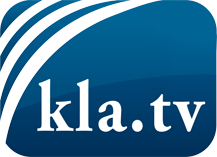 lo que los medios de comunicación no deberían omitir ...poco escuchado – del pueblo para el pueblo ...cada viernes emisiones a las 19:45 horas en www.kla.tv/es¡Vale la pena seguir adelante!Para obtener una suscripción gratuita con noticias mensuales
por correo electrónico, suscríbase a: www.kla.tv/abo-esAviso de seguridad:Lamentablemente, las voces discrepantes siguen siendo censuradas y reprimidas. Mientras no informemos según los intereses e ideologías de la prensa del sistema, debemos esperar siempre que se busquen pretextos para bloquear o perjudicar a Kla.TV.Por lo tanto, ¡conéctese hoy con independencia de Internet!
Haga clic aquí: www.kla.tv/vernetzung&lang=esLicencia:    Licencia Creative Commons con atribución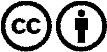 ¡Se desea la distribución y reprocesamiento con atribución! Sin embargo, el material no puede presentarse fuera de contexto.
Con las instituciones financiadas con dinero público está prohibido el uso sin consulta.Las infracciones pueden ser perseguidas.